Занятия по корригирующей гимнастике для учащихся младших классовСоставитель: педагог доп.образования  Порчева Т.В.1. Закрепить понятие о правильной осанке. 2. Привлечь учащихся к деятельности по сохранению здоровья  (нарушение осанки, плоскостопие).Оборудование инвентарь: мультимедийный проектор,  гимнастические палки, гимнастические коврики, массажные мячи, мультимедиа.Ход урока.(Занятие сопровождается показом компьютерной презентации). Действие учителя:Действие учеников:Слайды:Слайды:Методические отметки:Методические отметки:1 часть. ВводнаяИнструктор: Группа!  «Равняйсь!» «Смирно!»«По порядку рассчитайсь!»Инструктор: Староста группы сдать раппорт Инструктор: «Вольно!»Инструктор: Сегодня мы с вами проведём занятие по корригирующей гимнастике.-Мы поговорим об осанке, как плохое зрение влияет на осанку, выполним упражнения для укрепления мышц спины, живота, верхних и нижних конечностей-  Поговорим опрофилактике плоскостопии  и выполним несколько  упражнений.А впереди нас ждёт увлекательная игра Инструктор:Готовы- «Равняйсь!» «Смирно!»Напра-Во! Раз, два.- Группа! «За направляющим, налево, в обход по залу, шагом, марш!» (2 круга)«Парадный  марш ».  Исходное положение основная стойка и двигаться, как военный на параде: вытянуть носок вперёд и ставя  ногу на всю ступню.Ходьба «Аист» Сначала сгибать ногу в колене, потом выпрямляет ее вперёд и только затем ставит на пол.   Руки  в стороны на уровне плечИдут «Великаны». Встать на цыпочки, поднять руки вверх и потянуться всё выше и выше, не сводя глаз с кончиков пальцев. Идти вперёд.Следом идут «Карлики» В таком положении на цыпочках двигаться вперед с вытянутыми руками.Идём на внешней стороне стопы, переходим на внутренней стороне стопы. Ходьба верёвочкой Перейти в строевой марш!Раз, два, три, левой, левой.Направляющий на месте раз, два, три, левой, левой раз, два, три, группа стой! Раз, два. Нале-Во! Вольно!Построение, сдача рапорта, строевые упражнения.Дети: « Инструктор лечебной физкультуры, группа в полном составе, к занятиям готова!»Ходьба.Восстановление дыхания.(Тема и задачи урока). 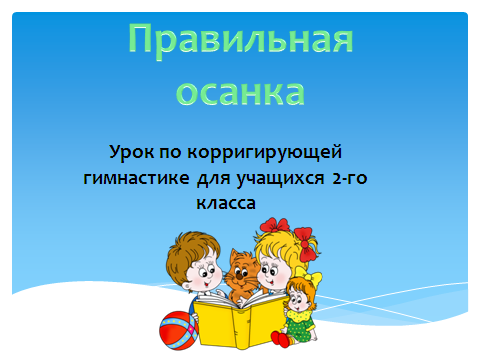 (Тема и задачи урока). Музыка строевой марш.Музыка для ходьбы.Музыка марш.Музыка для игры.Музыка строевой марш.Музыка для ходьбы.Музыка марш.Музыка для игры.Инструктор: Ребята! Вы слышите, кто – то звонит и пытается выйти с нами на связь. Интересно, кто это может быть?  Займите свои места, а я узнаю, в чем дело.Дети усаживаются на приготовленные для них стулья.Дети: Да это доктор Айболит! Включаю запись доктора Айболита:Включаю запись доктора Айболита:Инструктор:Здравствуйте доктор Айболит!Айболит: Здравствуйте, Татьяна Витальевна! Инструктор: Здравствуйте, уважаемый доктор Айболит!Айболит: Здравствуйте, дорогие ребята и уважаемые гости! Инструктор: Доктор Айболит, что случилось?Айболит: Я экстренно вынужден связаться с вами. Мне стало известно, что у ребят вашей школы выявлена серьёзная проблема. (Нарушение осанки) Нужна ли моя помощь?- И как вы решаете эту проблему? Дети слушают обращение  доктора Айболита. Создание игровой мотивации. Доктор АйболитСоздание игровой мотивации. Доктор АйболитИнструктор: Доктор Айболит! А вы можете посмотреть и оценить наши знания и умения.  Айболит: Хорошо с большим удовольствием.Инструктор: Тема нашего занятия:«Правильная осанка».- Ребята посмотрите на слайд и ответьте на вопрос: Чем сходны эти профессии?Молодцы! Все выбыли правы.- Следовательно, и говорить мы будем о чём? - Как вы думаете?П.О. – красивая осанка.П.О.- правильная осанка.П.О. – Об осанке.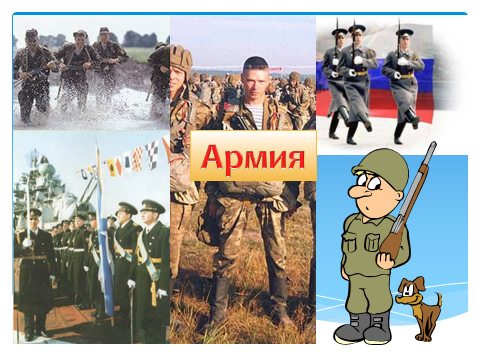 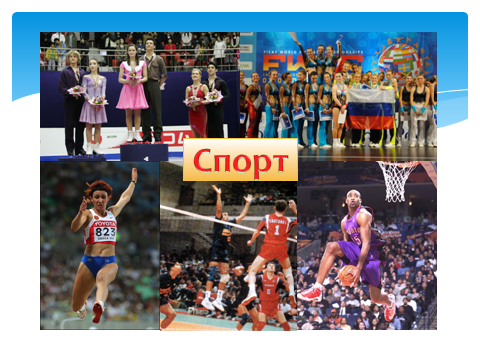 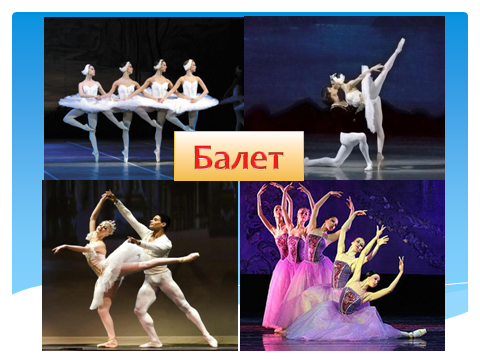  П.О. (Предполагаемый ответ.)Во вводной части урока  дети повторяют понятие о правильной осанке, вспоминают причины её нарушения, способы предотвращения нарушений в опорно-двигательном аппарате и их коррекции. П.О. (Предполагаемый ответ.)Во вводной части урока  дети повторяют понятие о правильной осанке, вспоминают причины её нарушения, способы предотвращения нарушений в опорно-двигательном аппарате и их коррекции.Инструктор: А все ли знают что такое    такое осанка? Отвечают  дети  и дополняют друг  друга.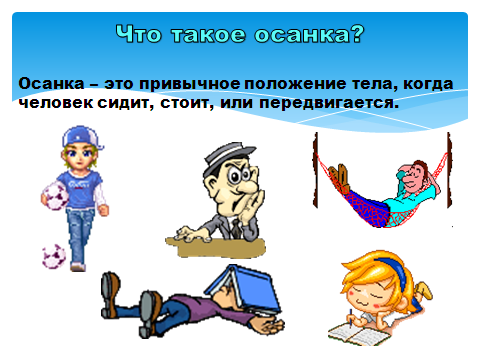 П.О.- Осанка – это привычное положение тела, когда человек сидит, стоит или передвигается.П.О.- Осанка – это привычное положение тела, когда человек сидит, стоит или передвигается.Инструктор: Молодцы! Теперь мы все вспомнили, что такое осанка. А кто знает, как можно проверить осанку?П.О. – Встать к ровной стене желательно без плинтуса и прижаться спиной, пятками, головой.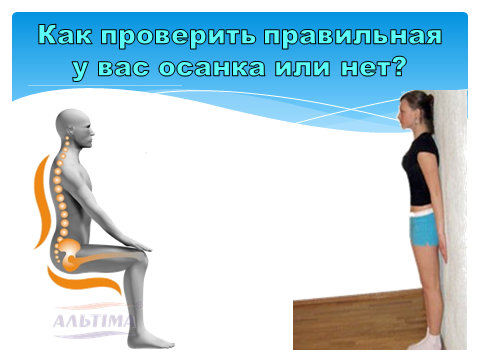 Инструктор:- Сколько должно быть касаний?П.О. – Пять (затылок, плечи, ягодицы, икры и пятки).П.О. – Пять (затылок, плечи, ягодицы, икры и пятки).П.О. – Пять (затылок, плечи, ягодицы, икры и пятки).П.О. – Пять (затылок, плечи, ягодицы, икры и пятки).П.О. – Пять (затылок, плечи, ягодицы, икры и пятки).Инструктор: Мы на каждом занятии  проверяем осанку, давайте дети покажут, как они это делают.Дети встают у стены, проверяют осанку. Садятся на место.Дети встают у стены, проверяют осанку. Садятся на место.Дети встают у стены, проверяют осанку. Садятся на место.Дети встают у стены, проверяют осанку. Садятся на место.Дети встают у стены, проверяют осанку. Садятся на место.Инструктор:- Мы проверили осанку, теперь наша задача в течении урока сохранить такую осанку, а дома каждое утро начинать с проверки осанки и в течении дня контролировать это положение.- Мы проверили осанку, теперь наша задача в течении урока сохранить такую осанку, а дома каждое утро начинать с проверки осанки и в течении дня контролировать это положение.- Мы проверили осанку, теперь наша задача в течении урока сохранить такую осанку, а дома каждое утро начинать с проверки осанки и в течении дня контролировать это положение.- Мы проверили осанку, теперь наша задача в течении урока сохранить такую осанку, а дома каждое утро начинать с проверки осанки и в течении дня контролировать это положение.- Мы проверили осанку, теперь наша задача в течении урока сохранить такую осанку, а дома каждое утро начинать с проверки осанки и в течении дня контролировать это положение.Инструктор: Давайте посмотрим на следующий слайд. На нём два мальчика: Женя и Сережа, Петя и Юля. - Скажите, чем отличается их осанка?П.О. – У Пети опущена голова, сведены плечи, круглая спина, ноги полусогнуты (неправильная осанка). Юля держит голову прямо, спина у неё прямая, плечи расправлены и находятся на одном уровне (правильная осанка).Женя не уверено держит руку, плечи сведены вперед (неправильная осанка).Сережа держится уверено, спина прямая, голову держит ровно (правильная осанка).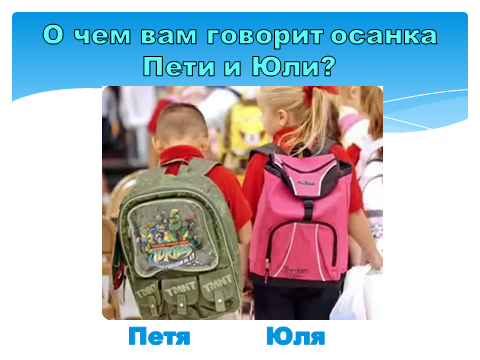 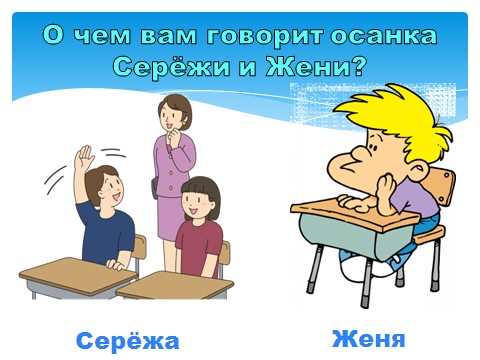 Используется метод сравнения, анализ.>Используется метод сравнения, анализ.>Инструктор: Как вы думаете, что может быть причиной нарушения осанки?П. О. – Неправильное положение за рабочим столом, при просмотре телевизора и т. д., сидеть нужно ровно, не наклоняться сильно при письме, чтении и т. д.- Школьная сумка не должна быть перегружена, лучше всего с двумя лямками (рюкзак), если на одном плече, то менять чаще положение и т. д.- Спать нужно на жёстком матраце и плоской подушке, засыпать приучаться на спине.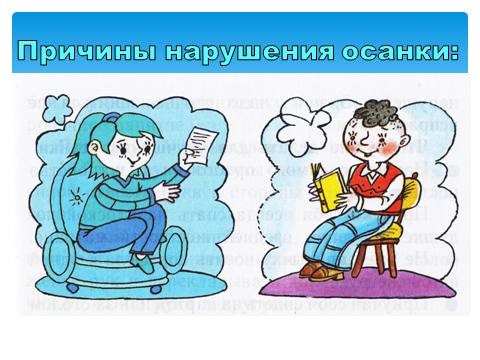 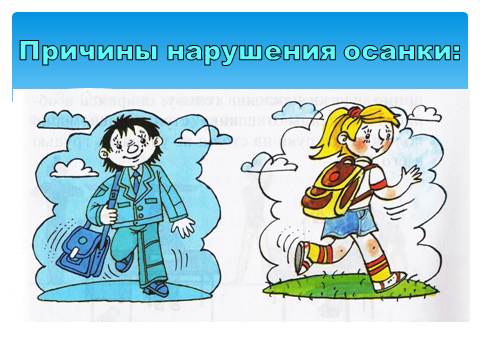 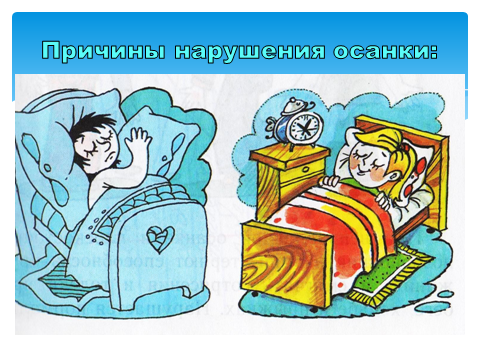 Дети и родители отвечают по одному, остальные дополняют или исправляют.Дети и родители отвечают по одному, остальные дополняют или исправляют.Инструктор: А плоскостопие является причиной нарушения осанки?П. О. – Да. При плоскостопии изменяется походка, начинают болеть ноги, голова, из-за этого портится самочувствие, настроение. Человек начинает сутулиться.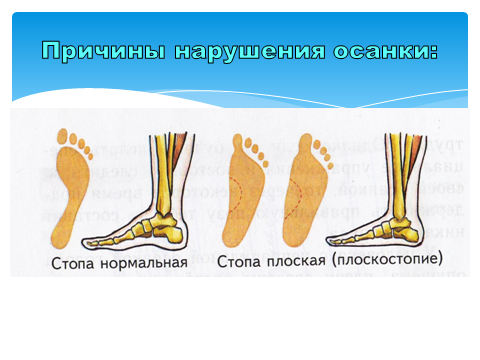 Инструктор: Для того чтобы у нас не было этих нарушений, мы что делаем на занятиях                       корригирующей гимнастики?- Правильно! А сейчас эти упражнения мы выполним.Приготовьте свои рабочие места.П. О. – Выполняем специальные физические упражнения.2 часть. Основная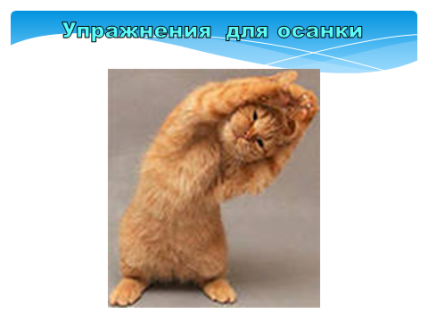 Дозировка и темп упражнений индивидуальных. Дозировка и темп упражнений индивидуальных. 1.Растяжка. И.п. ноги на ширине таза, на счет раз, два в стороны, вверх, три, четыре  стороны и вниз (4раза)2.И.п. – то же. Наклоны туловище в сторону в левую сторону, правая рука над головой, затем так же самой повторить другой стороной.(8 раз)3.И.п. – то же. Круговые вращения плечами на счёт раз, два, круговые вращения плечами. На счет  три, четыре руки в стороны пружинистыми движениями, так чтобы соединились лапотки.Затем круговые вращения правым плечом два раза. Затем пружинистыми движениями. Так же повторить другой стороной.(8 раз)Упражнения с мячом.4.И.п. - стоя. Мяч вперед, правую ногу оставляем в сторону, затем левой ногой в сторону, мяч впереди. Повороты с мячом вправо, влево, с поворотом ноги.(8 раз)5.И.п. - то же. Приседания мяч впереди, принять и.п. Затем подняться на носочки руки вверх с мячом.(8 раз)6.И.п. – тоже ноги сделать чуть шире. «Дровосек» (4 раза)Упражнения с гимнастическими палками 7.И.п. – стоя. Палку вперед, к груди, вверх. Назад на плечи, вверх, вперёд, к груди, и принять и.п. (8раз)8.И.п. – стоя. Палка над головой отведение ноги назад, вперед, в стороны.(8 раз)9.И.п. – стоя. «На байдарках»Упражнения для укрепления мышц живота1. И. п. – Лёжа на спине, руки вдоль туловища, ноги прямые, носки натянуты.1 – Обе прямые ноги поднимаем на 450,и тянемся руками к носкам 2 – И. п. 3–4 – то же.2. И. п. – Лёжа на спине, руки за головой, ноги согнуты.1 – Поднимаем таз, опора на плечи и руки. 2 – И. п. 3–4 – то же.(4 раза)3. Упражнение укрепляет прямые мышцы живота. Таз поднимать как можно выше, локти от пола не отрывать.3. Упражнение укрепляет прямые мышцы живота. Таз поднимать как можно выше, локти от пола не отрывать.3. И. п. – Лёжа на спине, руки прямые вверх, ноги вместе прямые, носки натянуты.Из положения лёжа переходим положение, сидя. (4 раза)4. Упражнение укрепляет мышцы верхней части живота. Ноги и таз от пола не отрывать, ноги не сгибать, спина прямая.>4. Упражнение укрепляет мышцы верхней части живота. Ноги и таз от пола не отрывать, ноги не сгибать, спина прямая.>4.И.п. – то же. «Ножницы» (Маленькие, большие)(8 раз)5.И.п. то же. Руки в стороны на уровне плеч, ноги согнуты, разведите по шире, коленном во внутрь по очереди приклоняем.(4 раза)Упражнения для укрепления мышц спиныПоворачиваются на живот.Поворачиваются на живот.1.И.п. – лёжа на животе. Плавание на весу.2.И.п. тоже Палочка впереди на вытянутые руки, поднимаем руки вверх и ноги одновременно.3. И. п. – Лёжа на животе, руки вытянутые «Лодочка» 4.И.п. тоже «Звёздочка». Руки и ноги в сторону одновременно поднимаем.5. И. п. – Лёжа на животе, руки под подбородком  по-пластунски, ноги по очереди подтягиваем к животу. (4 раза)2. Упражнение укрепляет прямые мышцы спины. 2. Упражнение укрепляет прямые мышцы спины. 6. И. п. – Лёжа на животе, руки за спиной в замок.1 – Поднимаем туловище, руки поднимаем не расцепляя. 2 – И. п. 3–4 – то же.4. Упражнение укрепляет прямые мышцы спины. Руки и ноги поднимать одновременно, не сгибать.4. Упражнение укрепляет прямые мышцы спины. Руки и ноги поднимать одновременно, не сгибать.1.И.п. стоя на четвереньках. «Кошечка добрая и злая».2.Сед на пятках, сделать вдох поднялись вверх, и.п. произносим  на выдохе ха и обхватили грудную клетку.Упражнения для коррекции и профилактики плоскостопия.1. Спина прямая, носки остаются вместе. При отведении пяток их нужно приподнимать.1. Спина прямая, носки остаются вместе. При отведении пяток их нужно приподнимать.1. И. п. – стоя.Катаем полностью подошву.2. Пятки вместе, при отведении носки приподнимаем.2. Пятки вместе, при отведении носки приподнимаем.2.И.п. - стоя. Ходьба по палке серединой стопы.3. И. п. – стоя..Катание мяча с шипами. Правой и левой ногой.3. Слегка нажимаем на мяч, катаем мяч медленно.3. Слегка нажимаем на мяч, катаем мяч медленно.4. И. п. – Стоя. Перекладывание мелких предметов при помощи пальцев ног.5. Спину держим прямо, рассыпанные предметы собираем в коробочку, перемещая их пальцами ног.5. Спину держим прямо, рассыпанные предметы собираем в коробочку, перемещая их пальцами ног.5. И. п. – Стоя. Собирание в «гармошку» ткани, пальцами ног.6. Перебирая пальцами ног, собираем в «гармошку» ткань, можно газету и т. д. Можно усложнить, поставив на край груз, засечь время.6. Перебирая пальцами ног, собираем в «гармошку» ткань, можно газету и т. д. Можно усложнить, поставив на край груз, засечь время.6. И. п. - стоя.1 – 2 – Поглаживаем стопой правой ноги левую ногу вверх и вниз. 3 – 4 – то же другой ногой.Инструктор:Мы с вами выполнили специальные упражнения. Какие? Для чего они нам нужны?П. о. – Для укрепления мышц живота, спины, стоп. Они нам нужны для того, чтобы у нас была правильная осанка.Инструктор: Как вы думаете, плохое зрение может быть причиной нарушения осанки?П. о. – Да, потому что когда человек плохо видит, он начинает приглядываться, наклоняться вперёд или низко опускать голову при письме или чтении.Инструктор: Сядьте правильно, расправили плечи, голова находиться в одном положение, а сейчас поработаем глазками. Внимание на экран.Поворачиваются к экрану. Перемещая взгляд, выполняют задания.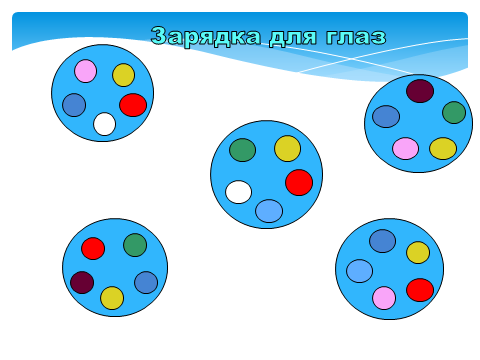 Голова находится в одном положении, перемещается только глаза.Упражнения способствуют укреплению мышц глаз.Голова находится в одном положении, перемещается только глаза.Упражнения способствуют укреплению мышц глаз.- Сосчитайте сколько тарелочек на экране?- Пять.- Сколько красных кружков?- Четыре.- В скольких тарелочках нет белого кружка?- В трёх.- В скольких тарелочках есть розовый цвет?- В трёх.- Сколько синих кружков?- Четыре.- А сейчас сильно зажмурили глаза, расслабили и так 3 раза.Инструктор: Ой, звонок наверно, наш доктор Айболит!Послушаем, ребята? что он нам скажет.Айболит: Молодцы ребята! Вы всё правильно делаете! Дети: Это доктор АйболитДети: А, мы старались,  доктор Айболит!Инструктор: А, теперь мы покажем нашу любимую игру «Бездомный заяц»А, сейчас я посмотрю, кто придумает интересные танцевальные движения и быстро займёт домик, сохранив при этом правильную осанку. (3 раза)Дети: Встают в кружок «домиков», когда играет музыка – все бегают спокойным, лёгким бегом по игровой площадке. Когда музыка останавливается – все встают возле домиков в положении правильной осанки.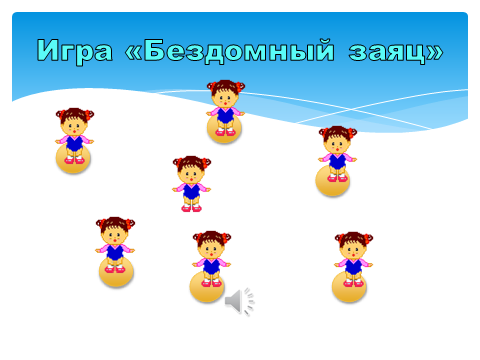 Бег спокойный, никто не толкается, а встать двумя ногами в кружок Кому не хватило «домика», тот «бездомный заяц». Если кто - то стоит не в положении правильной осанки, его можно «выселить», при этом, не толкаясь и объяснив причину. Снова играет музыка, игра начинается снова. Выигрывает тот, кто меньшее количество, раз останется без «домика».Бег спокойный, никто не толкается, а встать двумя ногами в кружок Кому не хватило «домика», тот «бездомный заяц». Если кто - то стоит не в положении правильной осанки, его можно «выселить», при этом, не толкаясь и объяснив причину. Снова играет музыка, игра начинается снова. Выигрывает тот, кто меньшее количество, раз останется без «домика».Инструктор: После физических упражнений необходимо восстановить наш организм и настроить его на дальнейшую деятельность. Для этого необходимо немного отдохнуть. Произносится текст:Дети: Ложатся на коврики. На спину.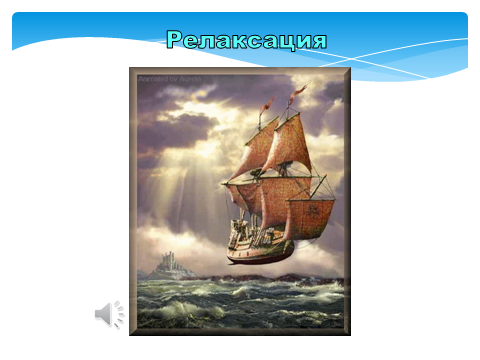 Лежать прямо, руки вдоль туловища.Релаксация способствует восстановлению после физических нагрузок. Успокаивает, восстанавливает нервную систему.Упражнение выполняется под приятную спокойную музыку.Лежать прямо, руки вдоль туловища.Релаксация способствует восстановлению после физических нагрузок. Успокаивает, восстанавливает нервную систему.Упражнение выполняется под приятную спокойную музыку.Я ресницы опускаю… Глаза плавно закрываю… Я спокойно отдыхаю, Сном волшебным засыпаю… Я дышу легко, плавно, глубоко…Мои руки отдыхают, Мои руки засыпают… Я дышу легко, ровно, глубоко…Мои ноги отдыхают, Мои ноги засыпают… Я дышу легко, ровно, глубоко…Я спокойно отдыхаю Сном волшебным засыпаю…(Длительная пауза – музыка.)Я спокойно отдыхал, Сном волшебным засыпал.Хорошо мне отдыхать, Но теперь пора вставать. Крепче кулачки сожму,  Руки вверх я поднимуПотянусь… Всем улыбнусь… И проснусь.В соответствии с текстом, руки сжимают в кулаки, поднимают руки, потягиваются, улыбаются и спокойно встают.Садятся на свои стулья.Инструктор: Приняли позу Лотоса. Соберите всю положительную энергию в ладони и выпустите ее, руки при этом в стороны, еще собираем и выпускайте. Хорошо. Займите свои места.3. Заключительная частьИнструктор: Наше занятие  заканчивается, и я хочу, чтобы вы вспомнили всё, о чём мы сегодня говорили и что делали. Внимание на экран и продолжите фразы.П. О. – Я научился выполнять упражнения для укрепления мышц живота, спины, стопы.- Я понял, что важно следить за своей осанкой, выполнять специальные упражнения и т. д.- Было интересно  в игре и т. д.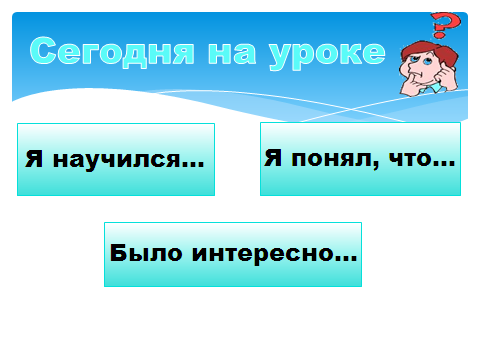 Используется рефлексия для подведения итогов урока, решены ли поставленные задачи, определяется эмоциональный фон.Используется рефлексия для подведения итогов урока, решены ли поставленные задачи, определяется эмоциональный фон.Инструктор: Звонок в скайп. И снова на связи доктор Айболит!Послушаем:Айболит: Дорогиеребята!Мне очень понравилось ваше занятие. Вы все старались правильно выполнять упражнения.Я вам раздам брошюры с рекомендациями, которых вы должны придерживаться каждый день.- До свидания, будьте здоровы! Инструктор: Спасибо доктор Айболит! Мы воспользуемся вашими рекомендациями Да, дети!А, теперь давайте друг другу улыбнёмся  и, скажем» Будьте здоровы»- И на этом наше занятие закончено, большое всем спасибо  за активное участие в нём.В брошюрах указываются основные моменты, на которые нужно обратить внимание для формирования правильной осанки.( Сувениры за участие учащимся).В брошюрах указываются основные моменты, на которые нужно обратить внимание для формирования правильной осанки.( Сувениры за участие учащимся).